    Homework 9/4-9-7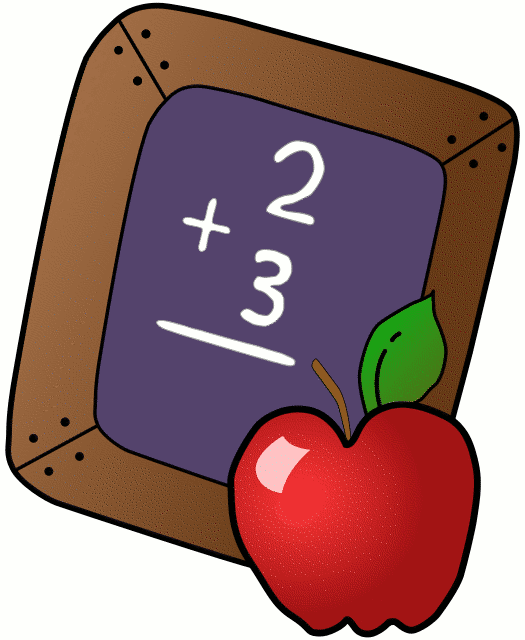 		          Mrs. Radcliffe’s  2nd GradeName_____________		      Week of: 8/27-8/31Weekly Behavior Log             Parent/Teacher Communication: ___________________________________________________________________________________ __________________________________________________________Parent Signature:_______________________________MondayTuesdayWednesdayThursdayMathNo School-      Labor DayComplete & Return pg. 4Complete & Return pg. 6Complete & Return pg. 8Language ArtsComplete pg. 2Complete pg. 3Study for Spelling Test TomorrowReligionBring in a copy of your baptismal certificate if not on file by Fri. 9/7Mass is tomorrow morning! Please wear mass attire. SpanishComplete 1A for next Tuesday’s class Projects/OtherBack to School Night Tonight! How was my behavior today?Mon.Tues.Wed.Thurs.Fri.Rockin’ Behavior(Outstanding)Rockstar Behavior(Great Job)Can I Have Your Autograph(Good Day)Let’s Rock & Roll(Ready to Learn)Singin the Blues(Think About It)Speak to Management(Teacher Choice)Tour Canceled (Parent Contact)